Be a family support volunteerWould you like to help a family with a child or young person with a life-limiting or life-threatening condition make the most of their time together?Do you enjoy gardening, cooking, tidying or doing odd jobs?We need volunteers to provide practical support to families in their own homes. Any time you can offer – a regular slot or a few hours as a one-off – can make a real difference.To find out more about this opportunity, please contact: XXXXXXX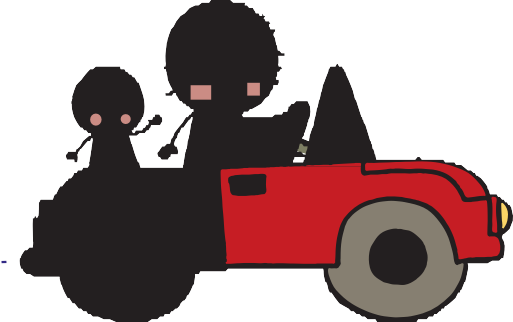 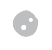 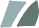 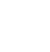 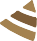 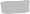 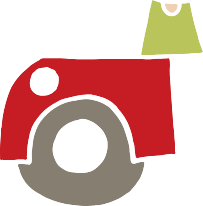 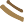 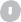 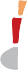 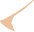 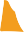 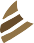 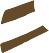 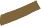 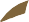 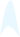 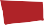 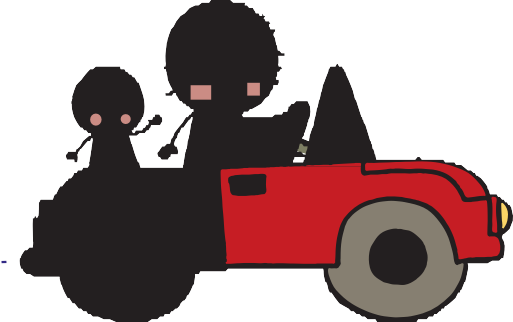 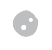 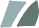 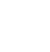 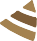 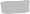 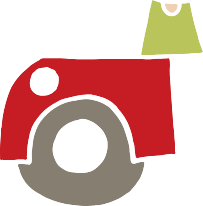 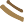 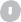 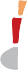 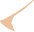 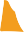 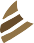 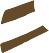 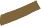 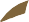 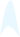 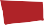 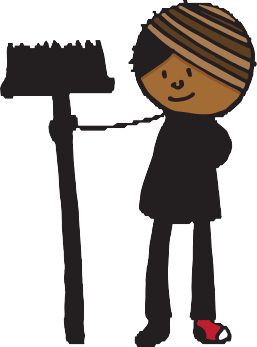 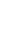 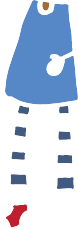 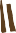 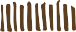 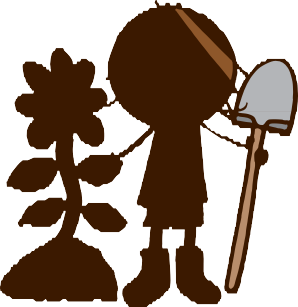 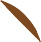 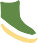 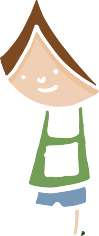 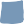 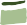 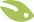 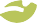 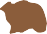 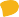 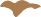 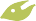 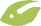 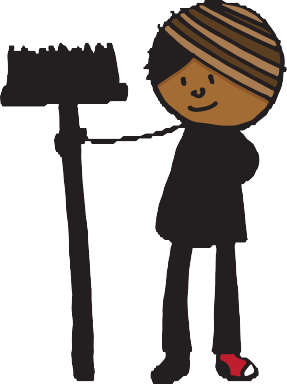 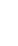 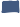 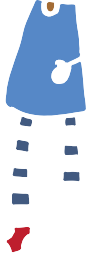 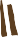 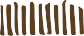 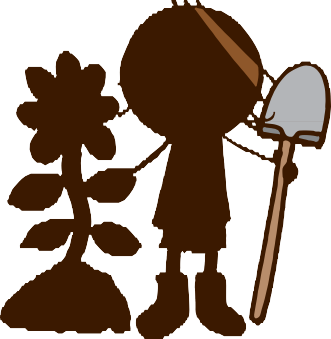 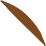 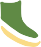 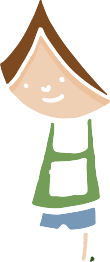 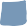 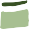 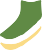 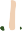 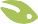 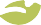 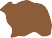 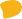 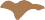 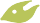 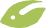 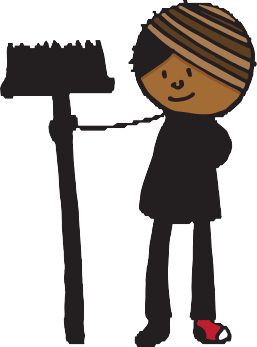 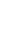 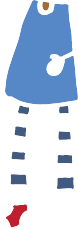 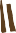 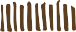 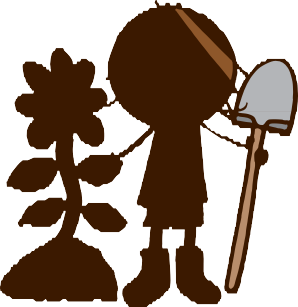 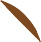 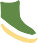 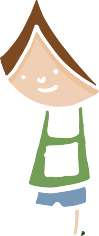 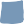 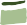 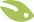 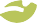 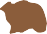 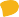 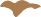 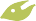 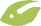 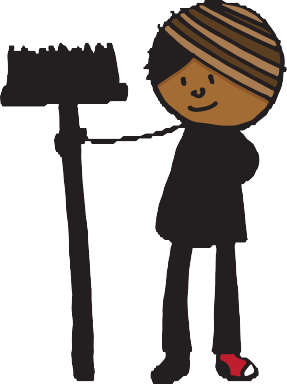 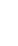 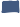 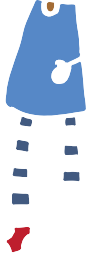 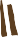 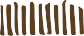 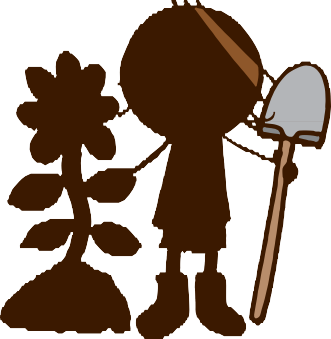 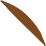 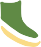 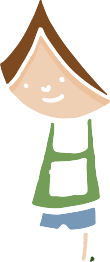 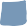 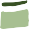 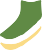 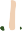 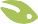 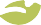 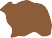 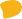 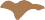 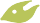 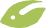 